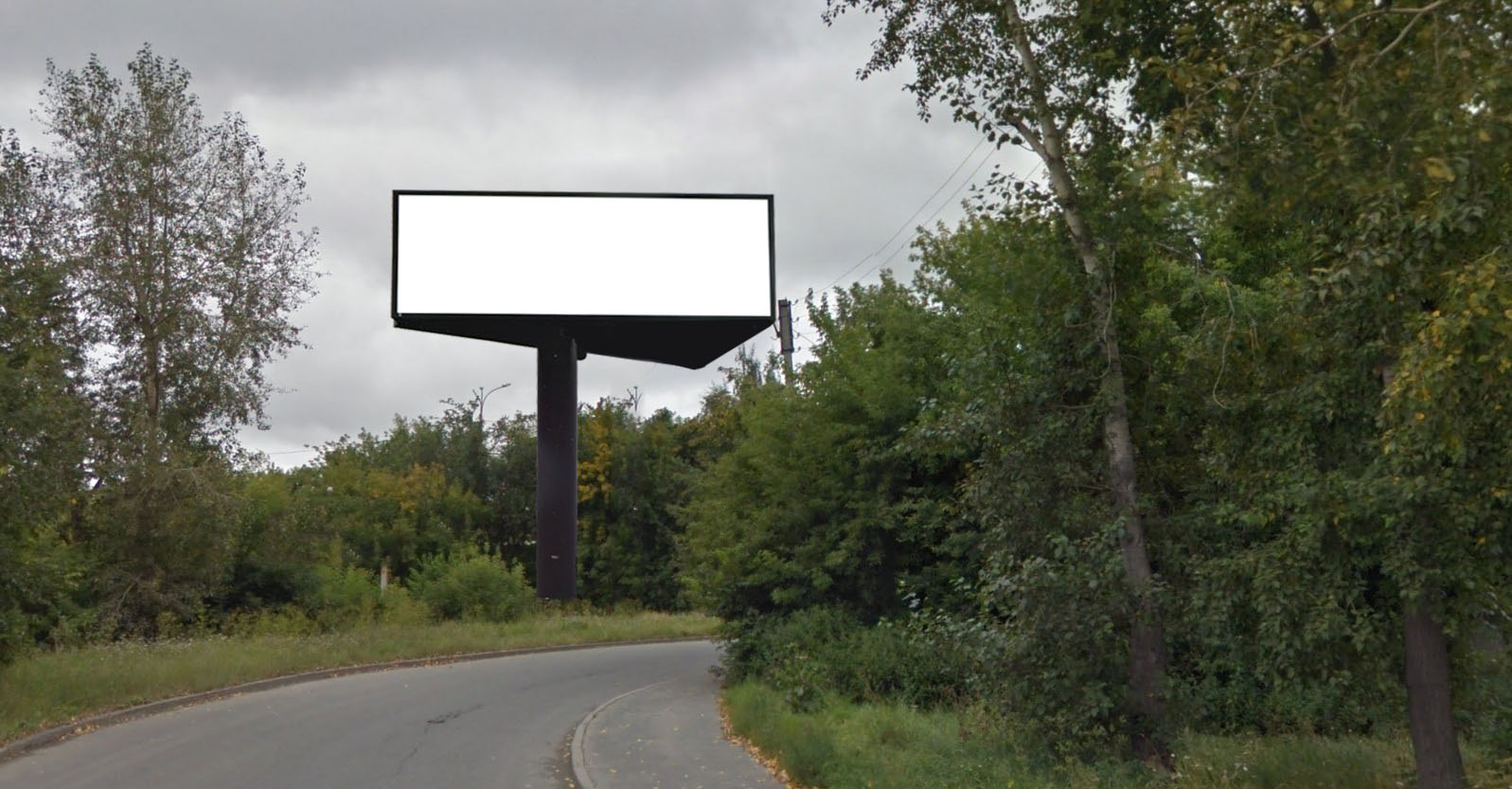 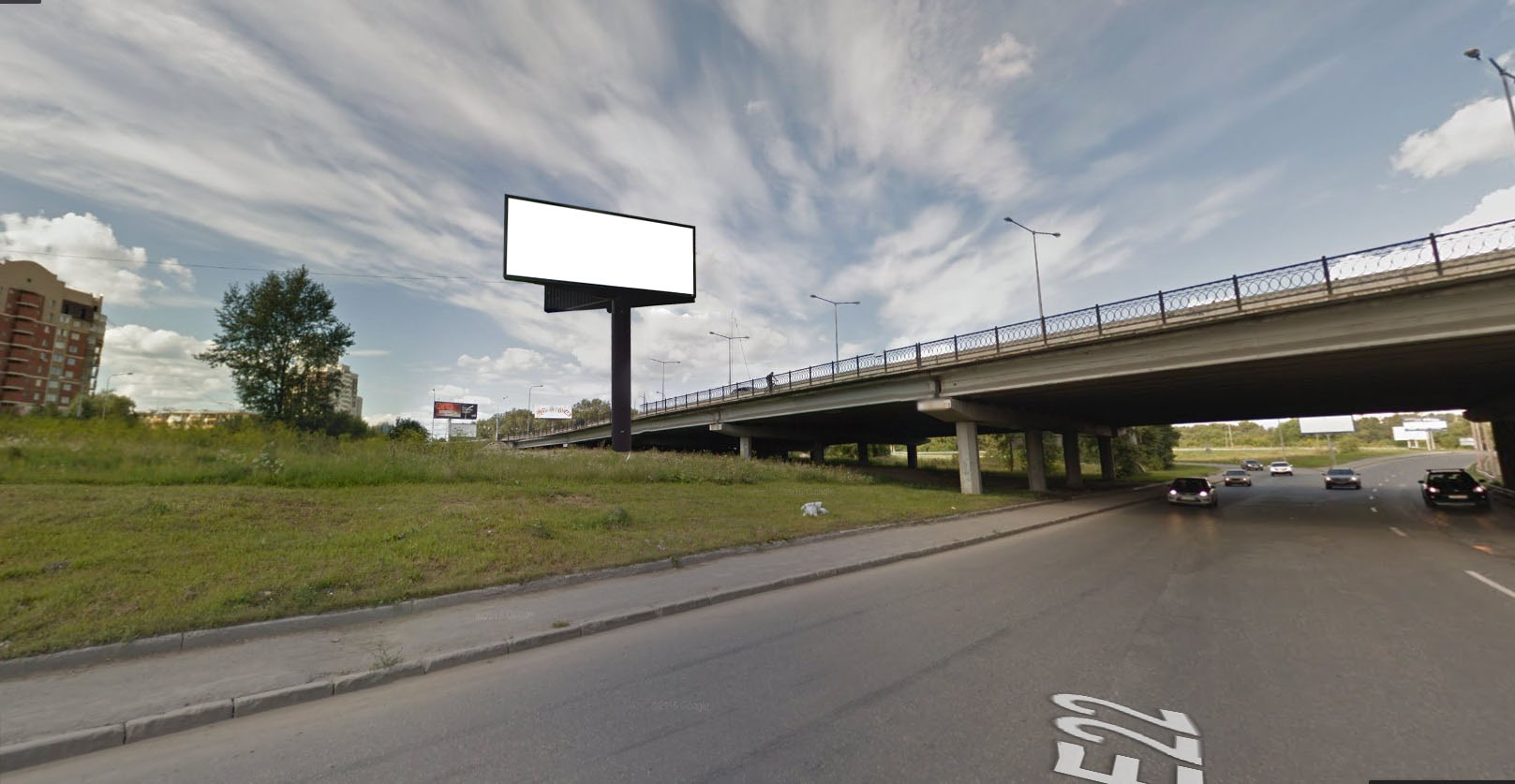 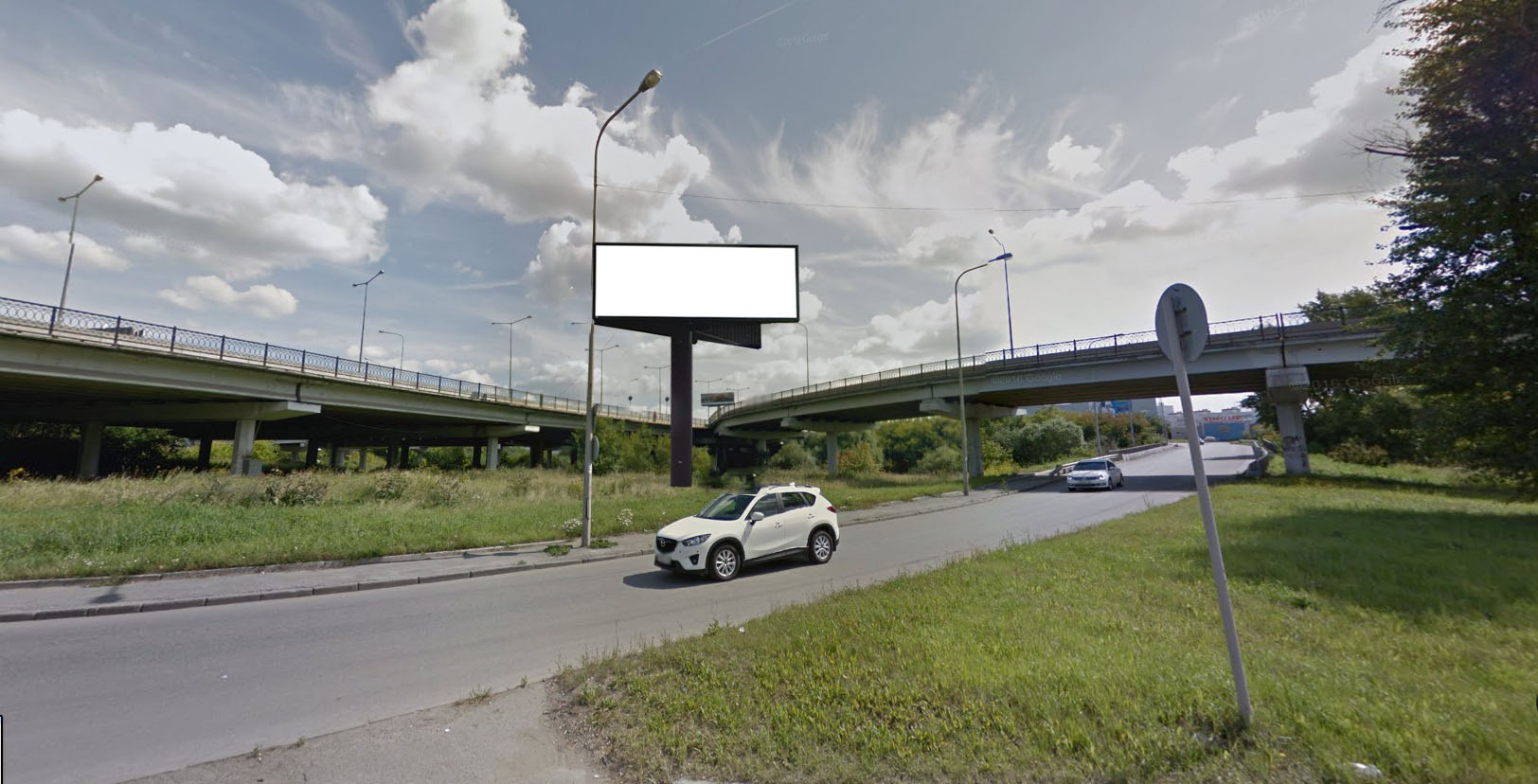 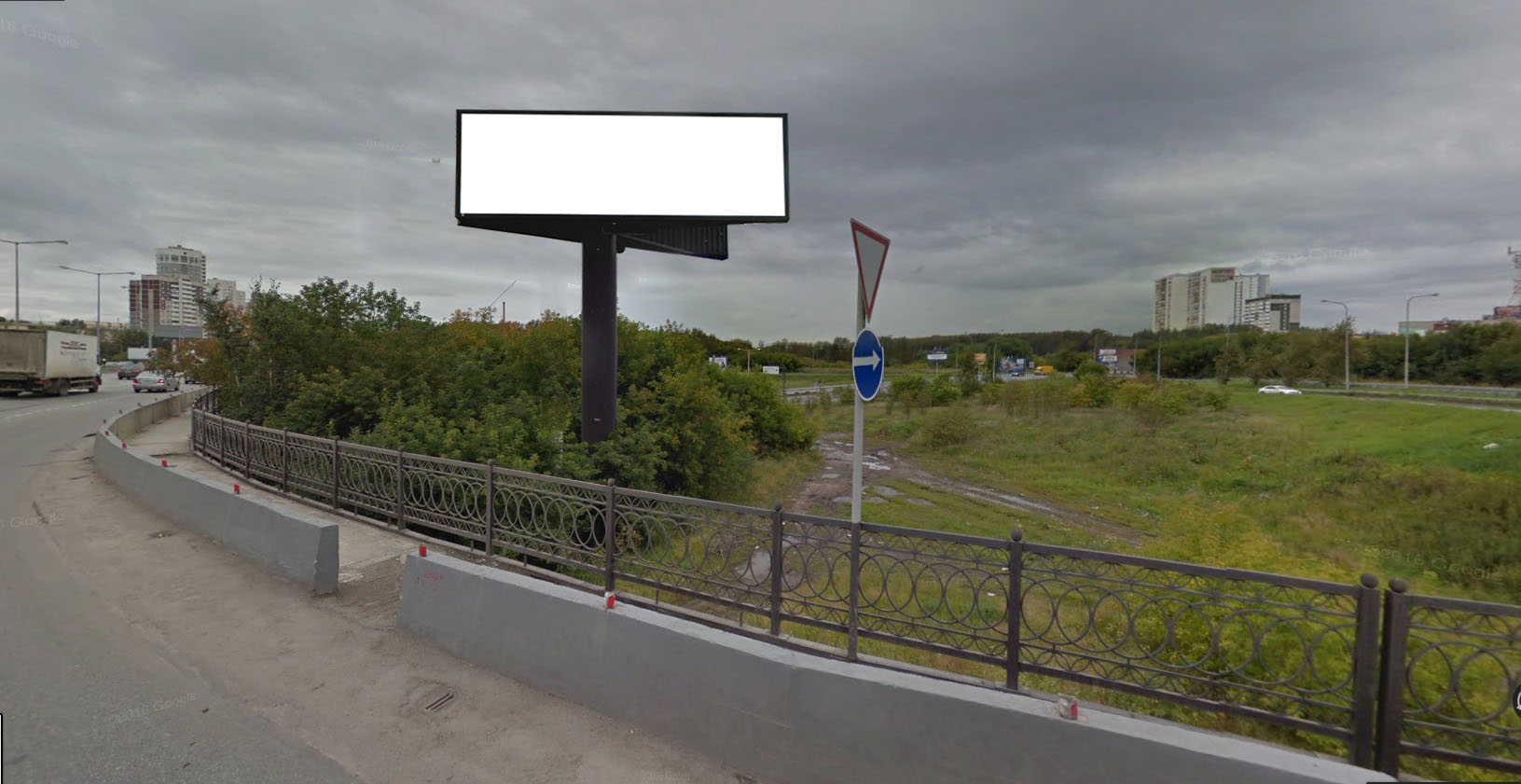 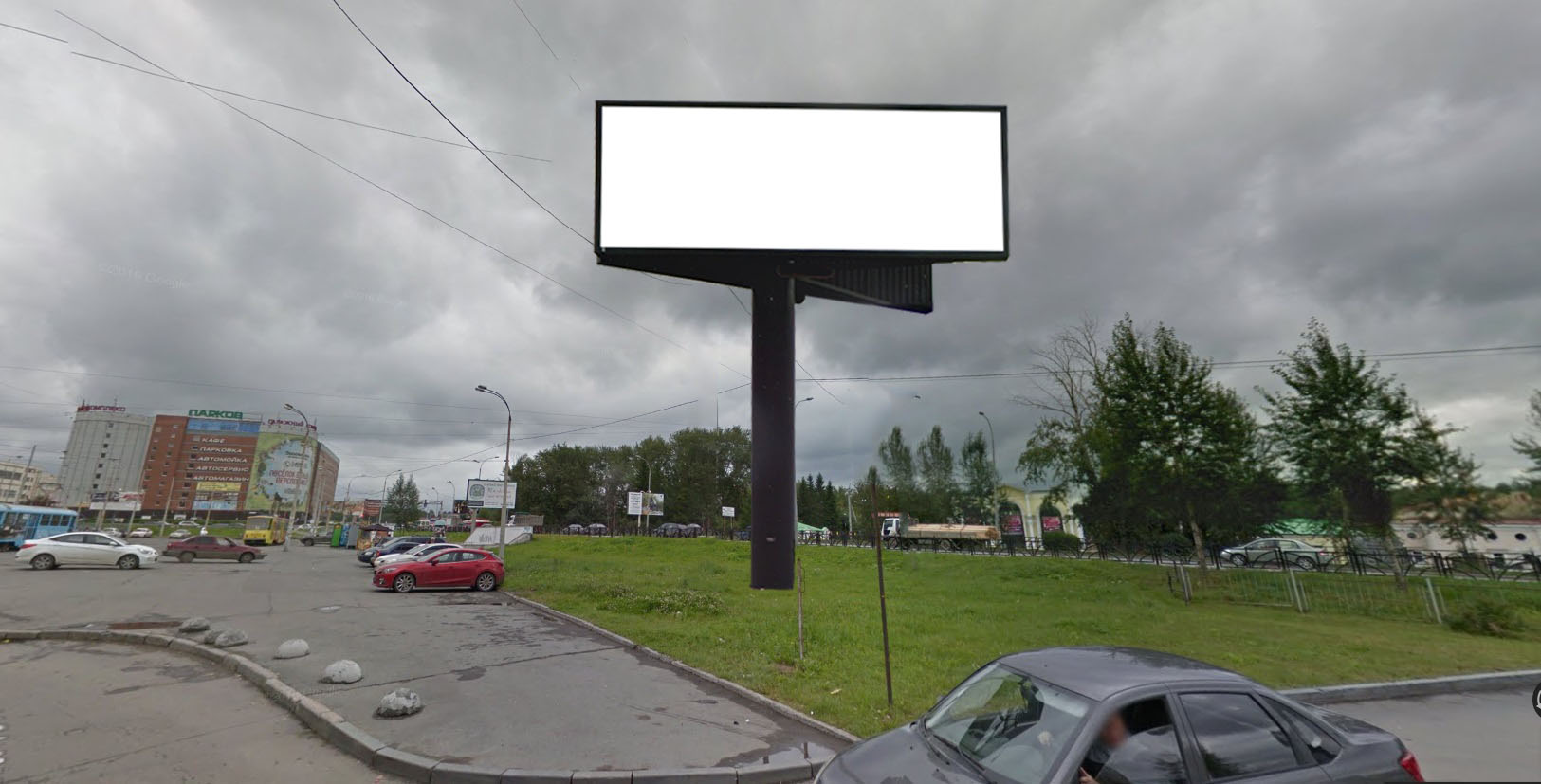 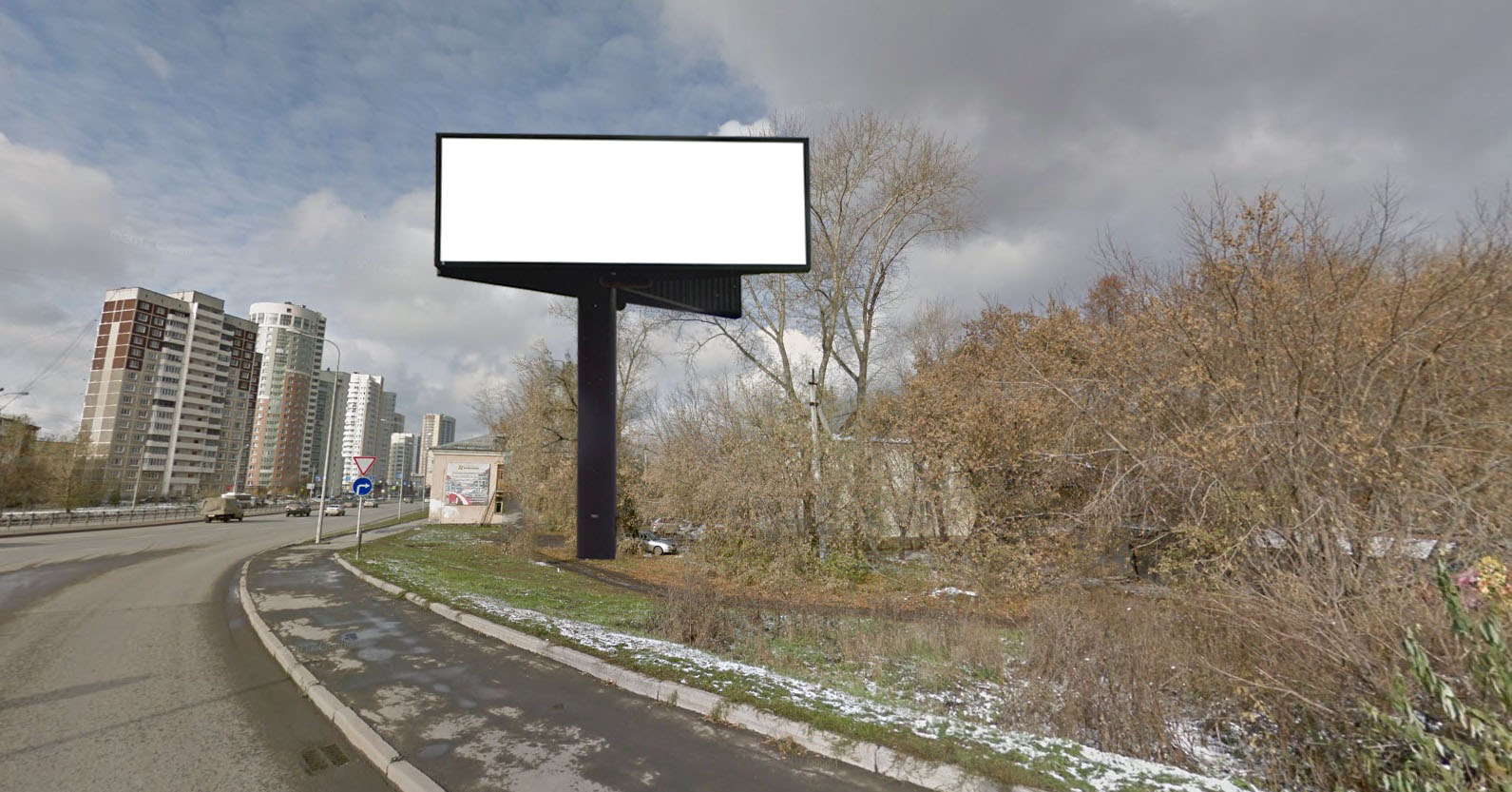 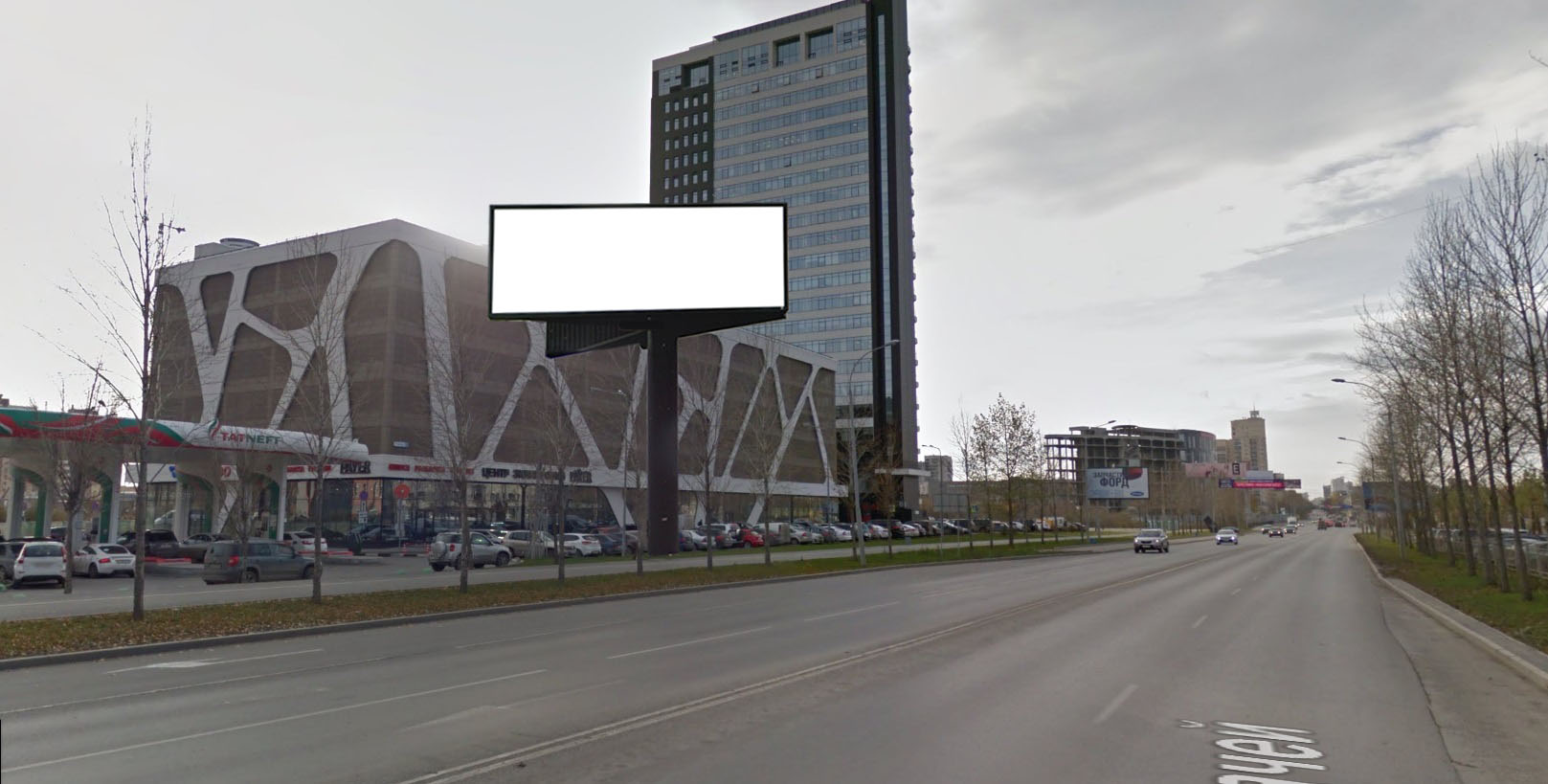 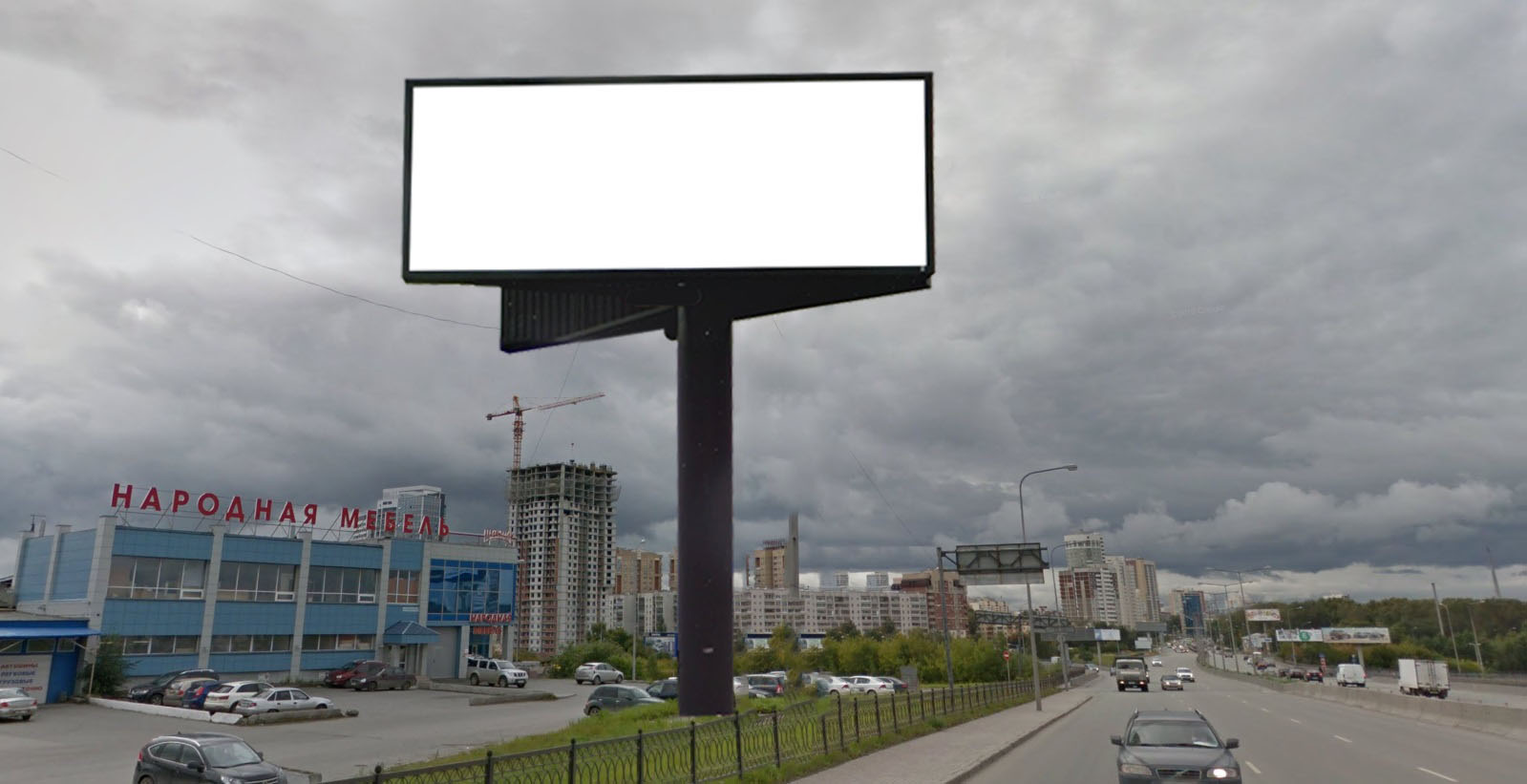 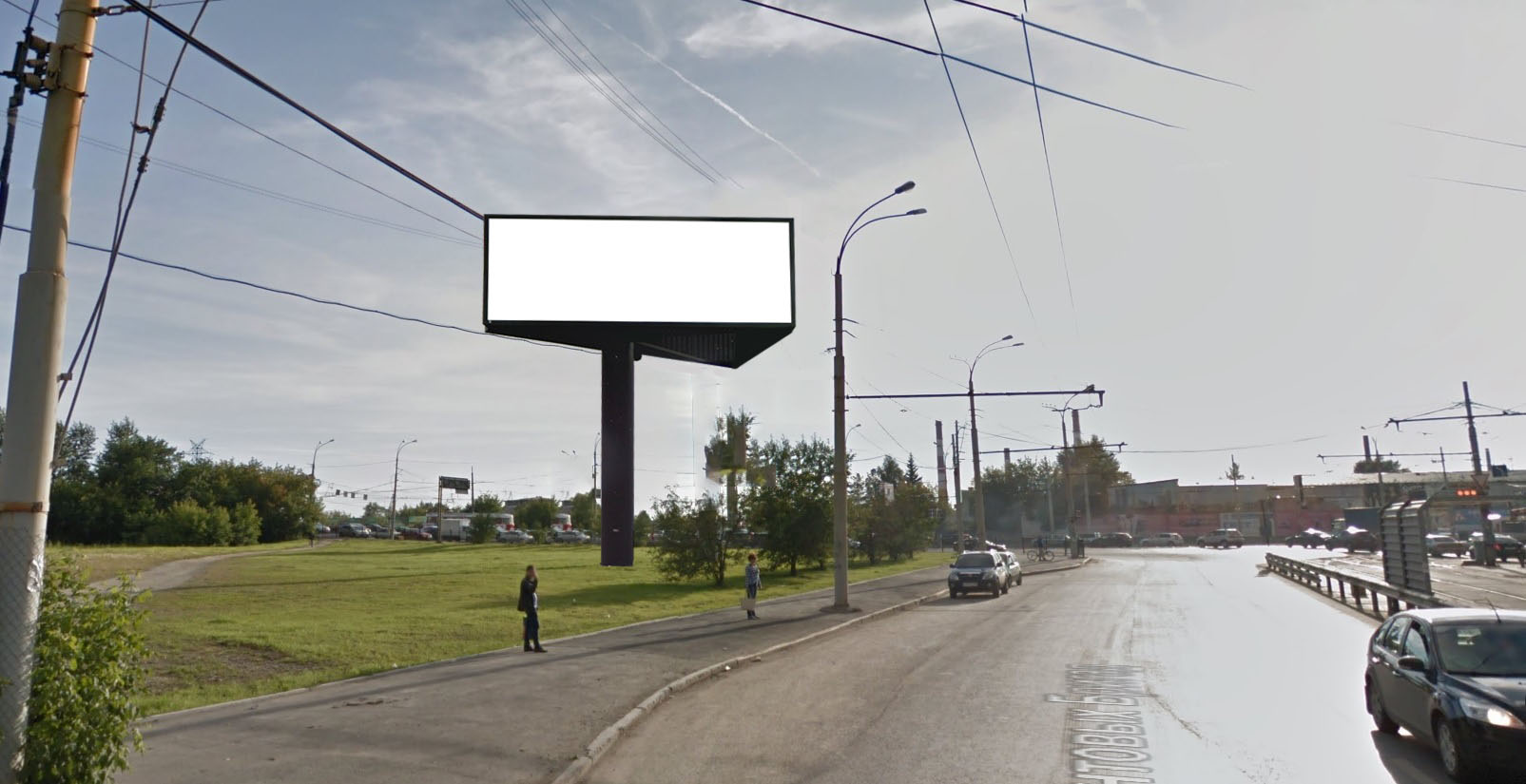 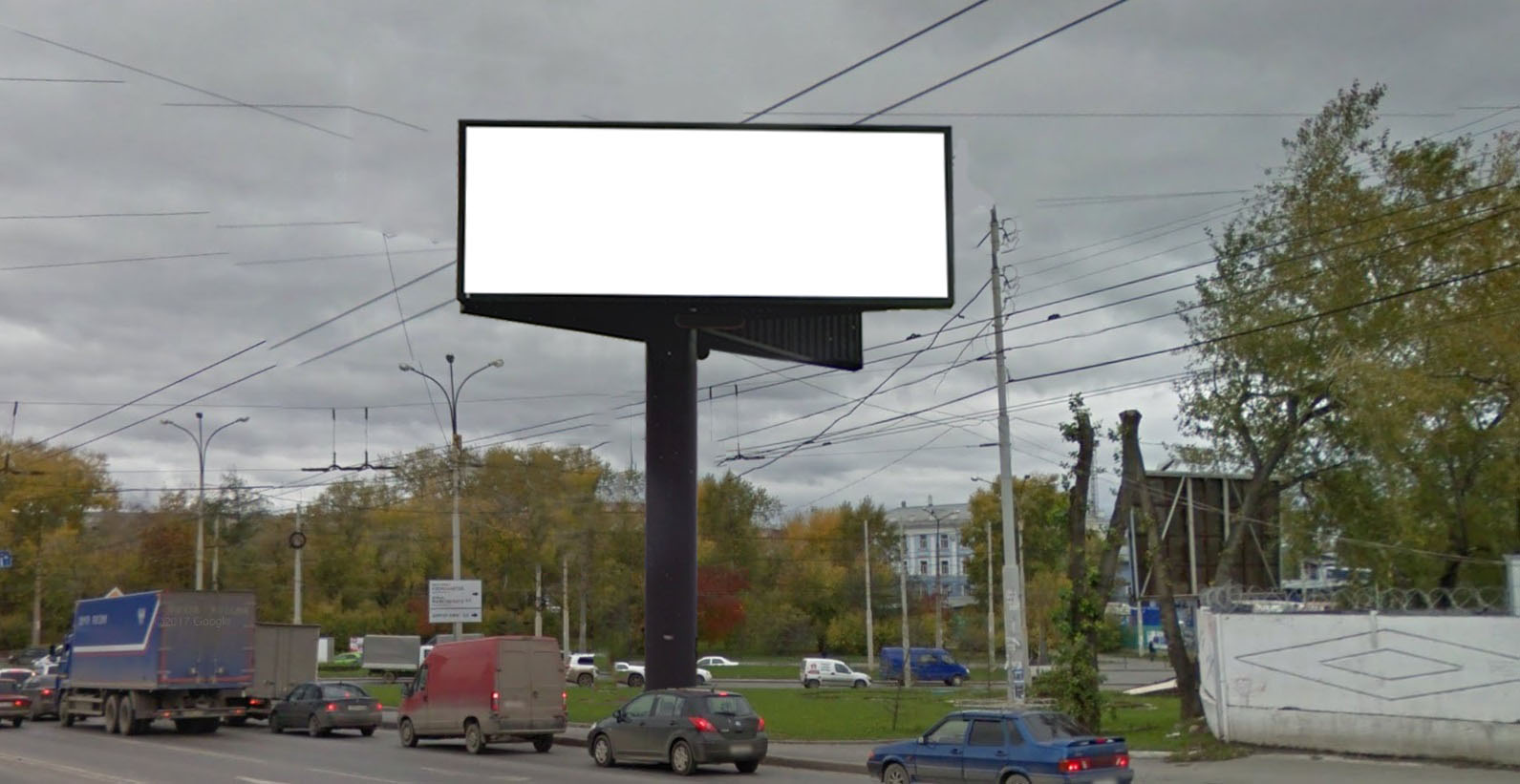 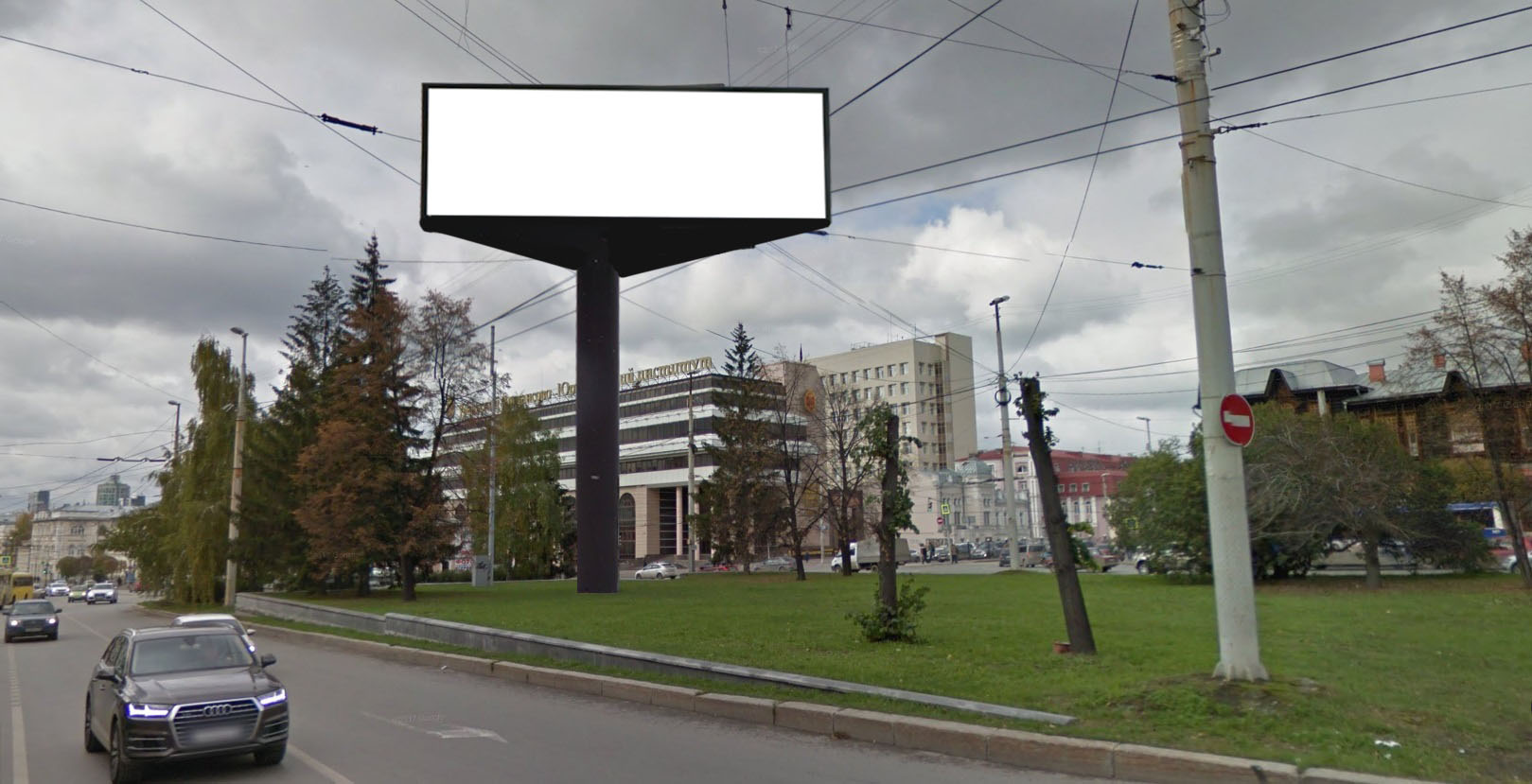 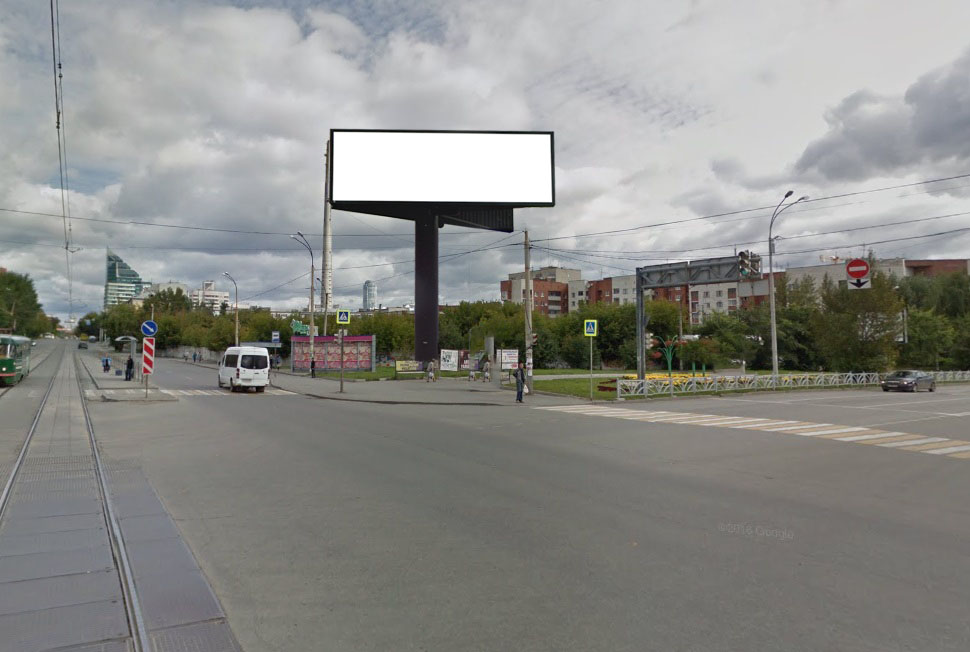 Код местаАдресТип*ВидПлощадь информационных полей, кв. мРазмеры, м (высота, ширина)Количество сторон060913Объездная дорога/ул. Белинского, 1831Суперсайт (щит)2255х153Код местаАдресТип*ВидПлощадь информационных полей, кв. мРазмеры, м (высота, ширина)Количество сторон060918Объездная дорога (пересечение с Кольцовским трактом) позиция 11Суперсайт (щит)964х122Код местаАдресТип*ВидПлощадь информационных полей, кв. мРазмеры, м (высота, ширина)Количество сторон060919Объездная дорога (пересечение с Кольцовским трактом) позиция 21Суперсайт (щит)964х122Код местаАдресТип*ВидПлощадь информационных полей, кв. мРазмеры, м (высота, ширина)Количество сторон060920Объездная дорога (пересечение с Кольцовским трактом) позиция 31Суперсайт (щит)964х122Код местаАдресТип*ВидПлощадь информационных полей, кв. мРазмеры, м (высота, ширина)Количество сторон060921ул. Ткачей, 7а1Суперсайт (щит)964х122Код местаАдресТип*ВидПлощадь информационных полей, кв. мРазмеры, м (высота, ширина)Количество сторон060926ул. Луганская, 23а1Суперсайт (щит)1505х152Код местаАдресТип*ВидПлощадь информационных полей, кв. мРазмеры, м (высота, ширина)Количество сторон060942ул. Ткачей, 151Суперсайт (щит)964х122Код местаАдресТип*ВидПлощадь информационных полей, кв. мРазмеры, м (высота, ширина)Количество сторон060953ул. Луганская, 59/21Суперсайт (щит)1505х152Код местаАдресТип*ВидПлощадь информационных полей, кв. мРазмеры, м (высота, ширина)Количество сторон010901ул. Фронтовых Бригад, 2а1Суперсайт (щит)2255х153Код местаАдресТип*ВидПлощадь информационных полей, кв. мРазмеры, м (высота, ширина)Количество сторон020917ул. Челюскинцев (напротив д. 112)/пр. Космонавтов1Суперсайт (щит)1505х152Код местаАдресТип*ВидПлощадь информационных полей, кв. мРазмеры, м (высота, ширина)Количество сторон060903Малышева, 74 перекресток улиц Малышева-Белинского-К. Либкнехта-
Р. Люксембург (напротив гостиницы «Центральная»)1Суперсайт (щит)2255х153Код местаАдресТип*ВидПлощадь информационных полей, кв. мРазмеры, м (высота, ширина)Количество сторон040904Перекресток ул. 8 Марта, 71-Большакова1Суперсайт (щит)1505х152